BiographieQui est Baptiste Dupré ?Nous aurions pu faire le choix de présenter Baptiste Dupré en citant sa grand-mère tant ses compliments sont élogieux… mais finalement non !Nous n’en ferons rien et laisserons à Joël Favreau qui a entre autre accompagné Georges Brassens le soin de le faire :Une belle écriture, des arrangements superbes et pour moi une belle rencontre, la preuve qu’il existe une vie naturelle et harmonieuse loin de l’industrie tonitruante et formatée »Pour le reste, les chansons de Baptiste délivrent un folk profondément poétique, élémentaire, qui donne corps à des airs humanistes à l’épreuve du temps.On n’est pas surpris d’apprendre que l’artiste est aussi accompagnateur en montagne tant son univers musical est une ode au souffle du vent, au murmure de l’eau, à tout ce qui nous érode, nous effeuille, à tout ce qui floute les contours, à tout ce qui se confond, se mélange, à tout ce qui libère l’essence de ce que nous sommes.Un joli talent de cordes et de plume pour cet artiste qui tisse tranquillement son ouvrage d’artisan de la chanson.Pour écouter Baptiste Dupré :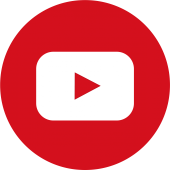 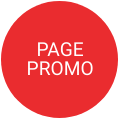 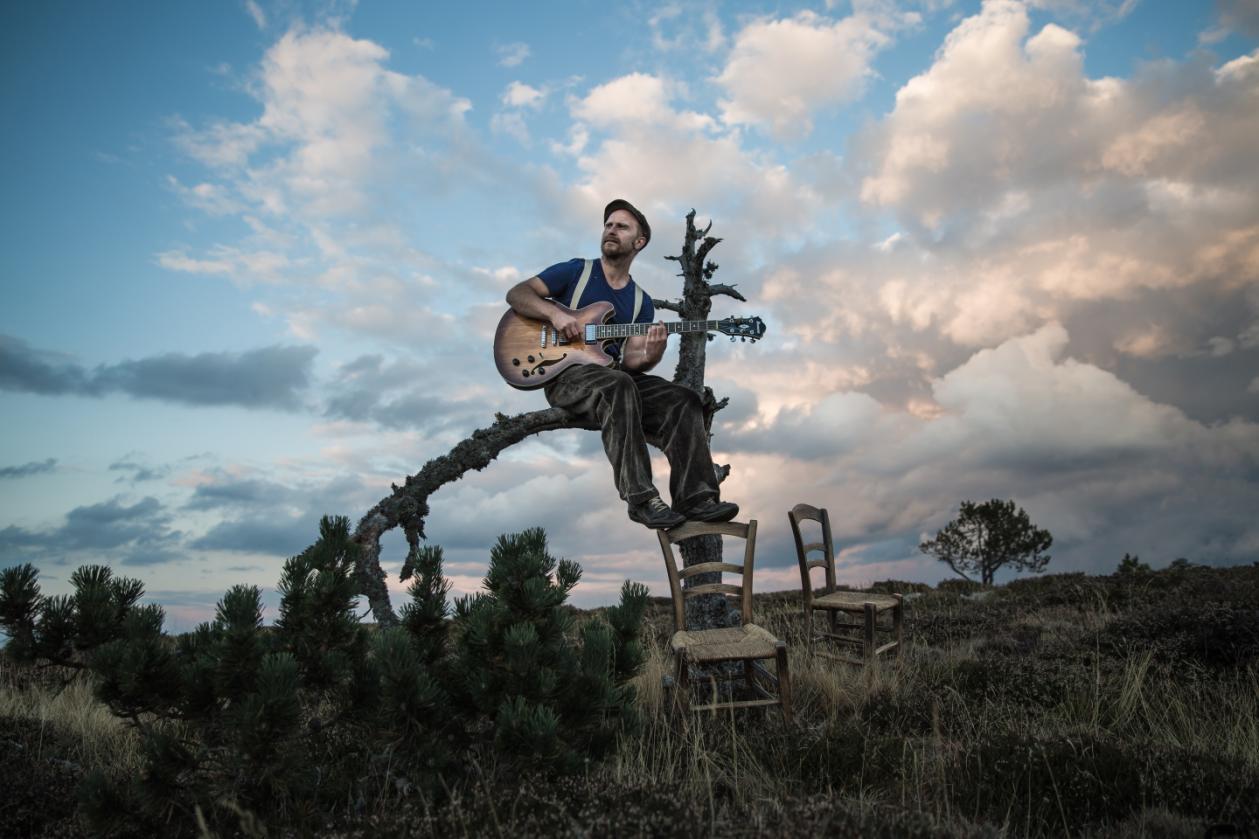 